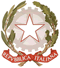 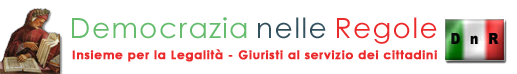 La cultura è il motore di un popolo.Quella giuridica è un diritto di tutti.in collaborazione con Ufficio Scolastico Regionale della Sardegna  Liceo Classico Statale Giovanni Siotto Pintororganizzano l’incontro  su“La costituzione repubblicana nel prisma dell’attualità”Venerdì 6 Marzo 2015  - ore 11.00 Liceo Classico Statale “Giovanni Siotto Pintor” CagliariOre 10,45 		Arrivo dei partecipantiOre 11,00 	Saluti del Direttore dell'Ufficio Scolastico Regionale Francesco Feliziani e del Prefetto di Cagliari Alessio GiuffridaOre 11,15 	Introduzione del Coordinatore nazionale Avv. Ottavio Fornino e sottoscrizione protocollo d’intesa tra la Prefettura di Cagliari e l’Associazione di promozione sociale “Democrazia nelle regole”Ore 11,30 	Intervento del Prof. Avv. Giulio Bacosi – Fondatore dell’Associazione  “Democrazia nelle regole”Ore 12,30 		Interventi degli studenti e dibattitoOre 13,00 		Conclusione lavori